NAME 	____________________________________  	INDEX NO.		_______________SCHOOL 	____________________________________	SIGNATURE 		_______________									DATE 			_______________232/2PHYSICS PAPER 2(THEORY)JULY / AUGUST 2015TIME: 2 HRS232/2PHYSICSPAPER 2(THEORY)
TIME: 2 HRSINSTRUCTIONS TO CANDIDATESWrite your name, school and your index number in the spaces provided.Sign and write the date of examination in the spaces provided above.This paper consists of two sections, Section A and B.  Answer ALL the questions in both sections in the spaces provided in this paper.ALL working must be clearly shown.KNEC mathematical tables and non-programmable silent electronic calculators may be used.Note: Take gravitational field strength, g = 10N/KgFOR EXAMINER’S USE:This paper consists of 10 printed pagesCandidates should check to ensure that all pages are printed as indicated and no questions are missingSECTION A (25 MARKS)Answer ALL the questions in this section in the spaces provided.Figure 1 below shows an object O placed in front of a plane mirror. A ray of light is drawn coming object O and striking the mirror at P. After striking the mirror, the ray of light is reflected.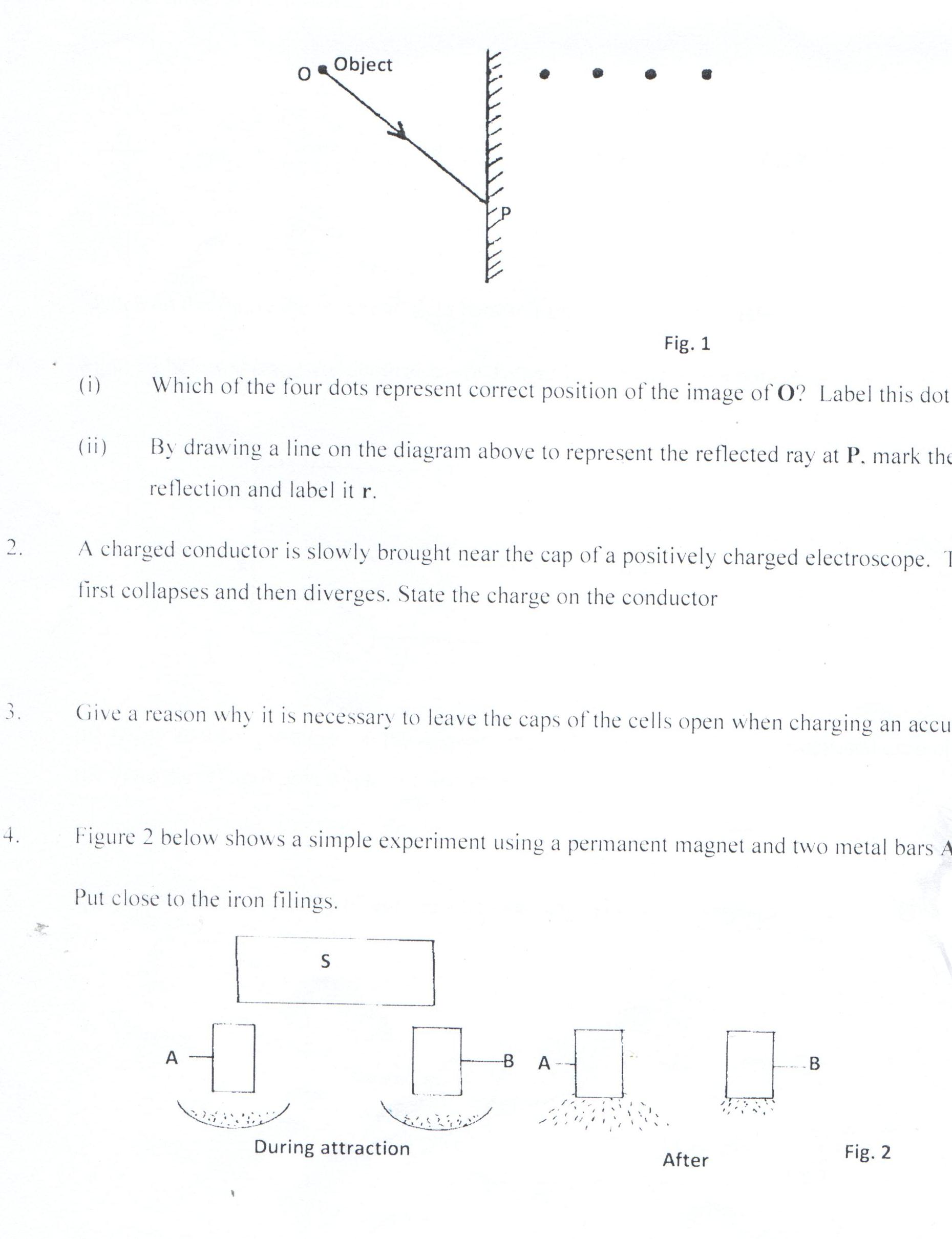 Which of the four dots represent correct position of the image of O? Label this dot Q	(1 mark)By drawing a line on the diagram above to represent the reflected rat at P, mark the angle of reflection and label it r.									(1 mark)A charged conductor is slowly brought near the cap of a positively charged electroscope. The leaf first collapses and then diverges. State the charge on the conductor.					(1 mark)___________________________________________________________________________________Give a reason why it is necessary to leave the caps of the cells open when charging an accumulator.																	(1 mark)______________________________________________________________________________________________________________________________________________________________________Figure 2 below shows a simple experiment using a permanent magnet and two metal bars A and B put close to the iron filings.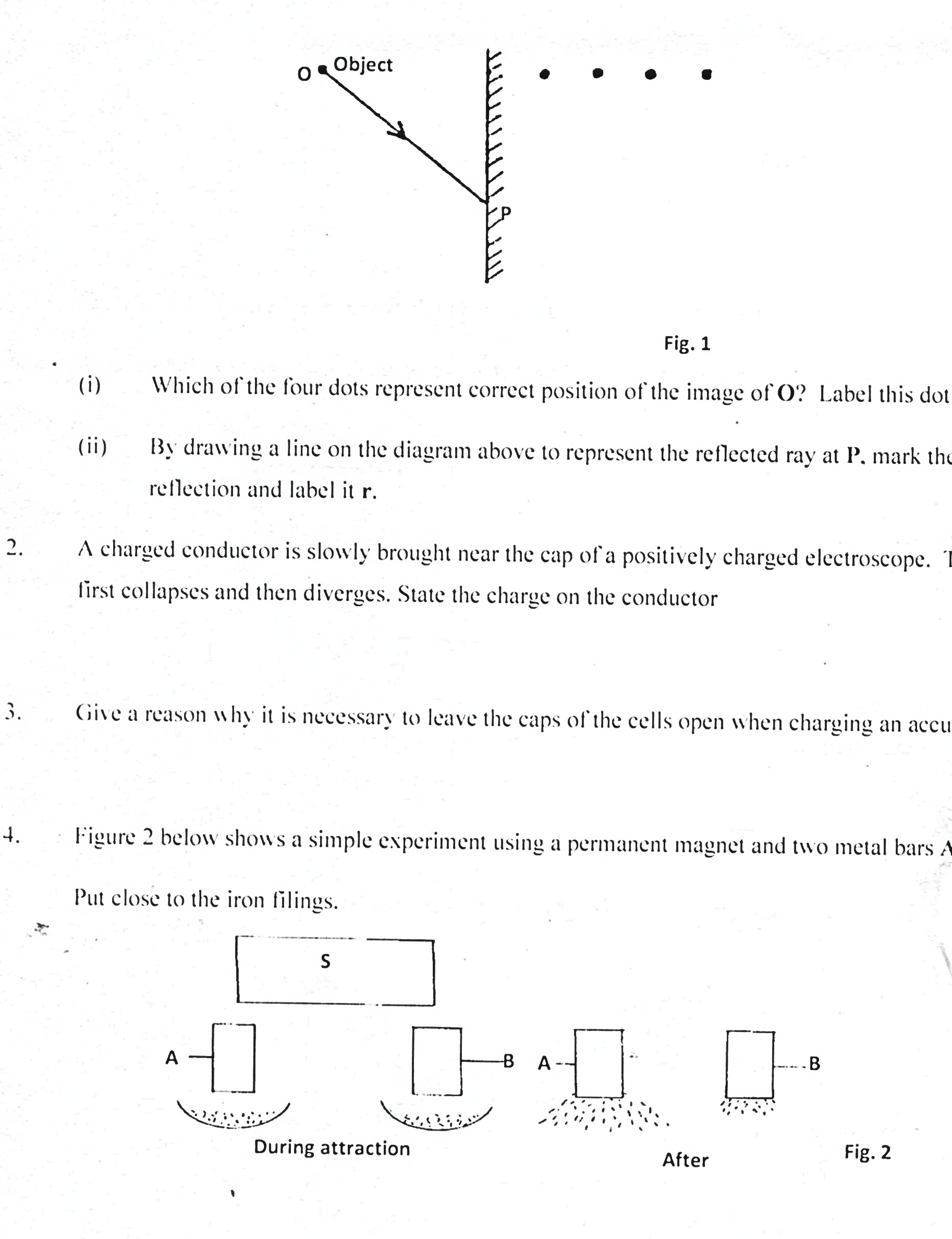 State with a reason which bar is made from a soft magnetic material.				(2 marks)______________________________________________________________________________________________________________________________________________________________________Figure 3 below shows two parallel current carrying conductors P and Q placed close to one another. Current flows in the opposite directions.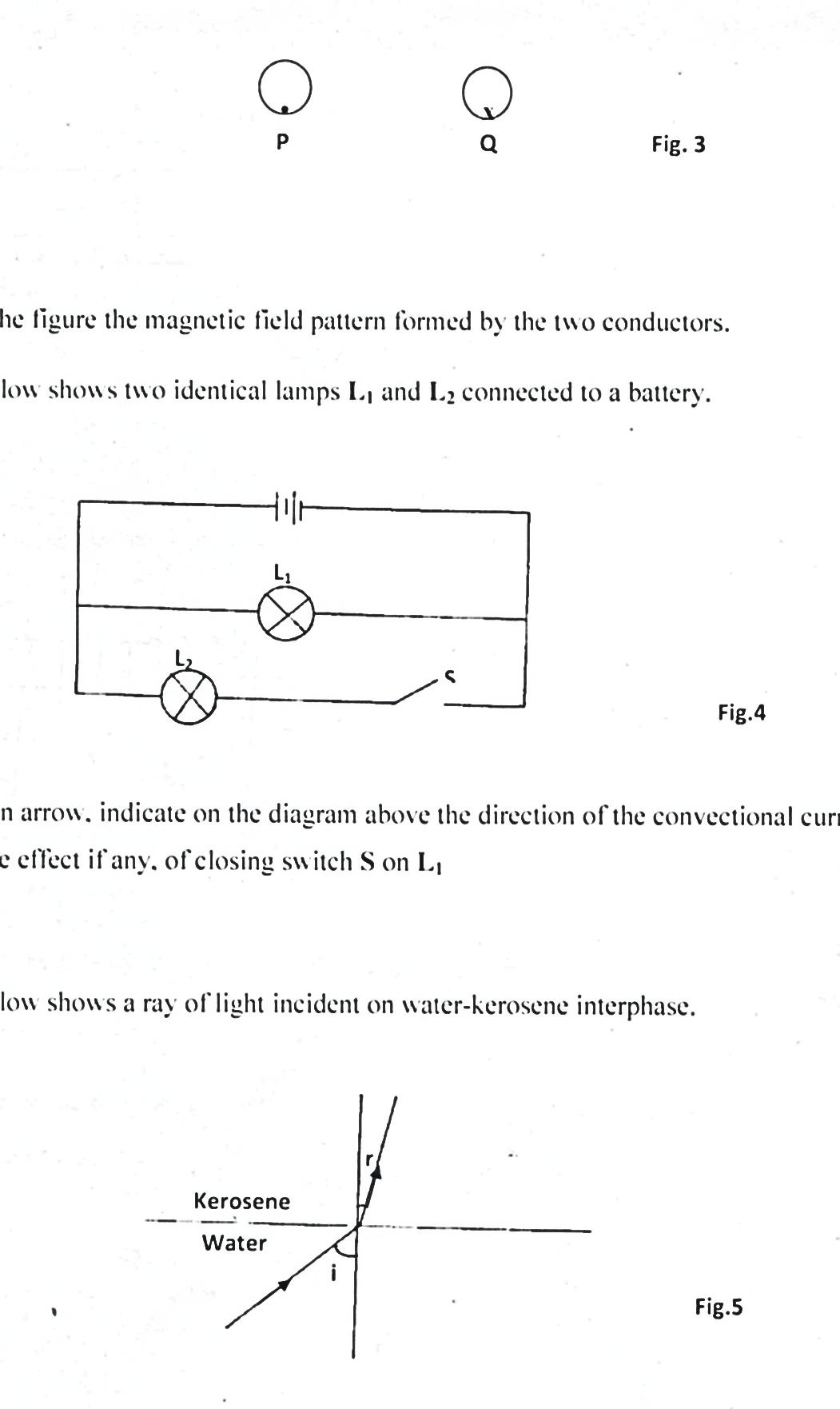 Sketch on the figure the magnetic field pattern formed by the two conductors.			(1 mark)Figure 4 below shows two identical lamps L1 and L2 connected to a battery.Using an arrow, indicate on the diagram above the direction of the convectional current.	(1 mark)State the effect if any, of closing switch S on L1.						(1 mark)___________________________________________________________________________________Figure 5 below shows a ray of light incident on water-kerosene interphase.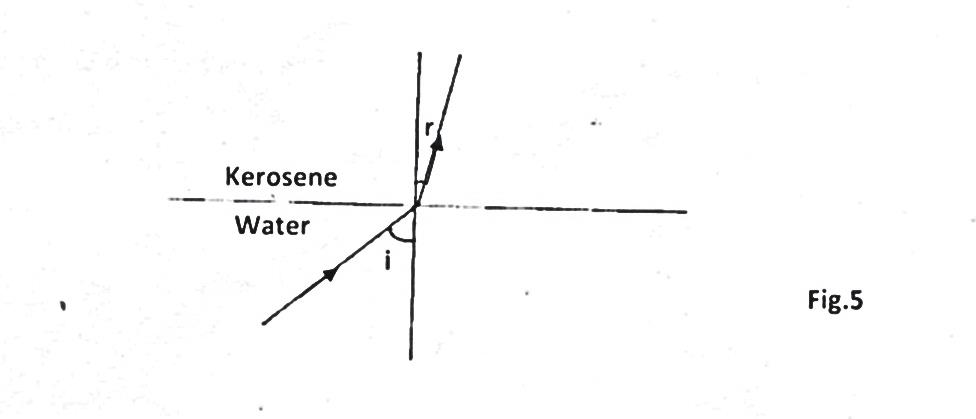 State which one of the two liquids has a higher absolute refractive index.			(1 mark)___________________________________________________________________________________The table in figure 6 below shows part of the electromagnetic spectrum in order of decreasing wavelength.How are waves C produced? 									(1 mark)______________________________________________________________________________________________________________________________________________________________________State one use of the wave D.									(1 mark)___________________________________________________________________________________Figure 7 below shows two solenoids, X and Y close to each other.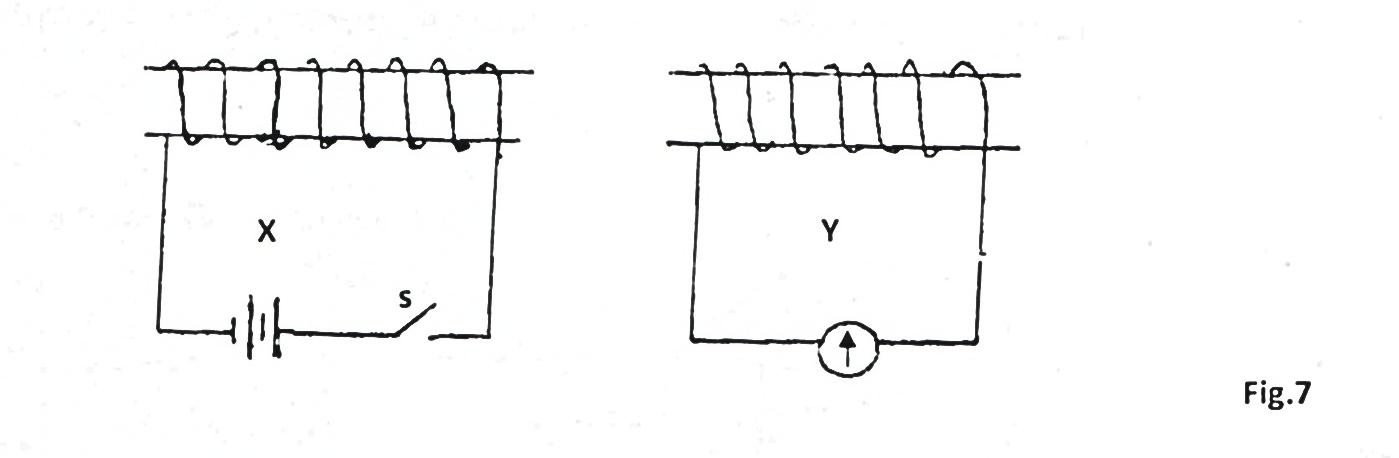 Name the process by which current is caused in Y by closing the switch S.			(1 mark)___________________________________________________________________________________Show on the diagram above the direction of current in Y as switch S closes. Use an arrow.															(1 mark)A house has a lighting circuit operated from a 240V mains supply. Four bulbs rated 40W 240V and six bulbs rated 100W 240V are switched on for 5 hours a day. Determine the monthly bill for the consumer given that the cost of electricity is at shs.5.50 per unit.(Take 1 month = 30 days and the standing charge is sh.150)					(3 marks)State two properties of X-rays similar to those of visible light.					(2 marks)______________________________________________________________________________________________________________________________________________________________________Explain why the tube of a cathode ray oscilloscope is made of thick glass walls.		(2 marks)_________________________________________________________________________________________________________________________________________________________________________________________________________________________________________________________a)	Define the term work function.								(1 mark)______________________________________________________________________________________________________________________________________________________________________b) 	Explain how the intensity of radiation affects the photo-electric effect.			(1 mark)______________________________________________________________________________________________________________________________________________________________________Figure 8 below shows an eye defect.	Fig 8Use a ray diagram to show how the defect above could be corrected.				(2 marks)SECTION B (55 MARKS)Answer ALL the questionsa) 	The figure 9 below shows two wave fronts of TV and radio waves transmitted above mountain.						Fig 9	i) 	Draw the wave fronts to show their behavioral as they pass over the mountain.		(2 marks)	ii) 	Identify waves A and B.									(2 marks)______________________________________________________________________________________________________________________________________________________________________	iii) 	Explain why reception of TV is poor in hilly places than that of radio.		(2 marks)______________________________________________________________________________________________________________________________________________________________________The diagram below shows a monochromatic source of light passing through a single slit then through double narrow slots.What property of light is investigated in the set up above?				(1 mark)		___________________________________________________________________________________State the observation made on the screen.						(2 marks)		___________________________________________________________________________________		___________________________________________________________________________________What would be observed on the screen if:The screen is pushed far from doubly slit.						(1 mark)___________________________________________________________________________________Increasing the slit separation S1 and S2 comes closer.				(1 mark)___________________________________________________________________________________	c) 	In Young’s double slit experiment, mercury green light of wavelength 5.4 M was used with 		a pair of parallel slits of separation of 0.60mm. The fringes were observed at a distance of 40.0 cm 		from the slits. Calculate the fringe separation.						(3 marks)a) 	State faradays law of electromagnetic induction.						(1 mark)______________________________________________________________________________________________________________________________________________________________________b) 	State three ways in which energy is lost in a transformer and how it can be minimized in each case.																(3 marks)_________________________________________________________________________________________________________________________________________________________________________________________________________________________________________________________c) 	The diagram shows a transformer with 960 turns in the primary coil and N turn in the secondary 	coil connected to a 240V supply. Given that the transformer is 100% efficient and it will operate a 	6V, 24W bulb.	Fig. 11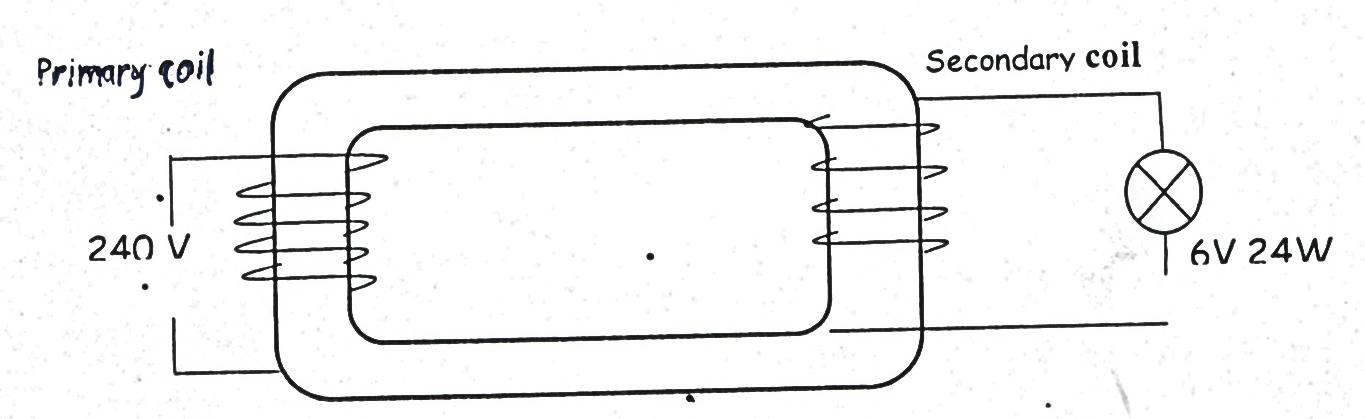 	Find:The number of turns in the secondary coil.							(3 marks)The current flowing in the primary coil.							(3 marks)The Figure 12 below shows the main components of a cathode ray tube. Use it to answer the questions that follow.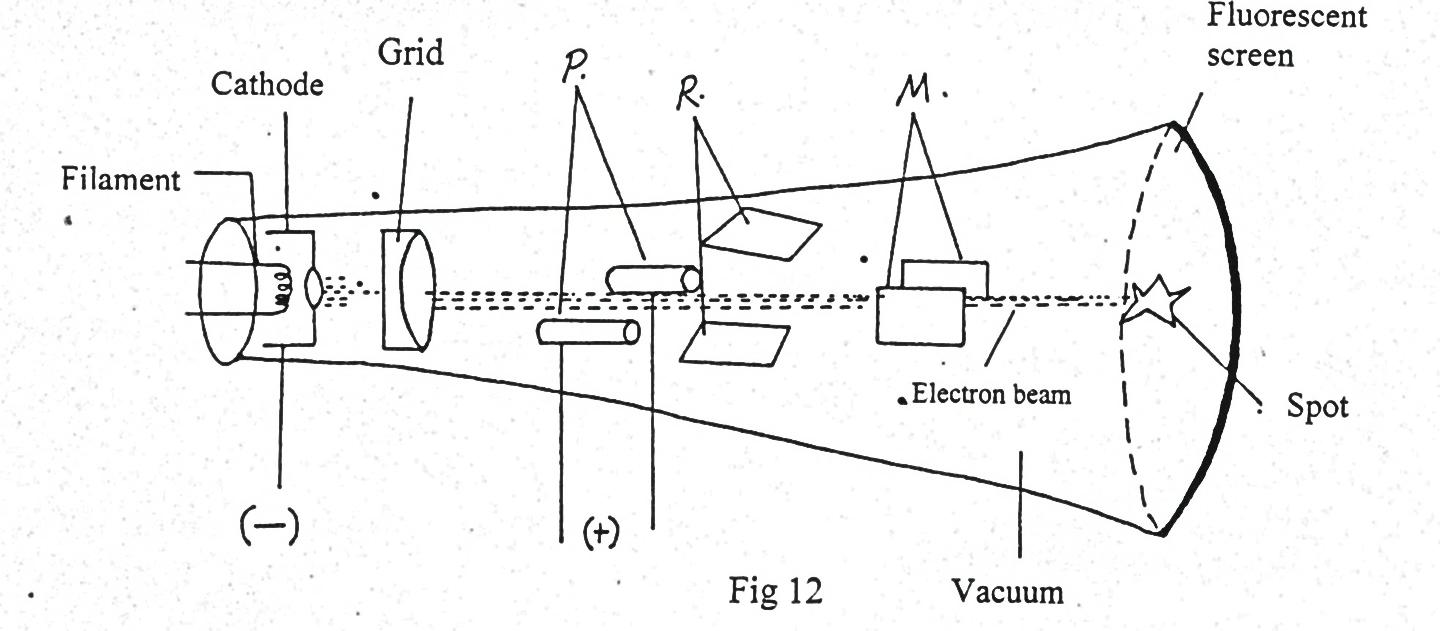 Name the parts labelled P, R, and M.								(3 marks)_________________________________________________________________________________________________________________________________________________________________________________________________________________________________________________________Explain how the electrons are produced in the tube.						(2 marks)______________________________________________________________________________________________________________________________________________________________________State and explain the function of the grid.							(2 marks)______________________________________________________________________________________________________________________________________________________________________State and explain what would be observed on the screen if an a.c voltage is connected across the y-plate.												(2 marks)______________________________________________________________________________________________________________________________________________________________________State how the deflection system of a television differs from that of a C.R.O.		(1 mark)______________________________________________________________________________________________________________________________________________________________________a) 	Define Radioactivity.										(1 mark) ______________________________________________________________________________________________________________________________________________________________________b) 	An element R decays by giving off an alpha particle. Complete the equation below showing the 	values of a and b.										(1 mark)   	a  	= 	____________________________________________________________________________          	b  =  _____________________________________________________________________________Figure 13 below shows the features of a diffusion cloud chamber used for detecting radiations from radioactive sources.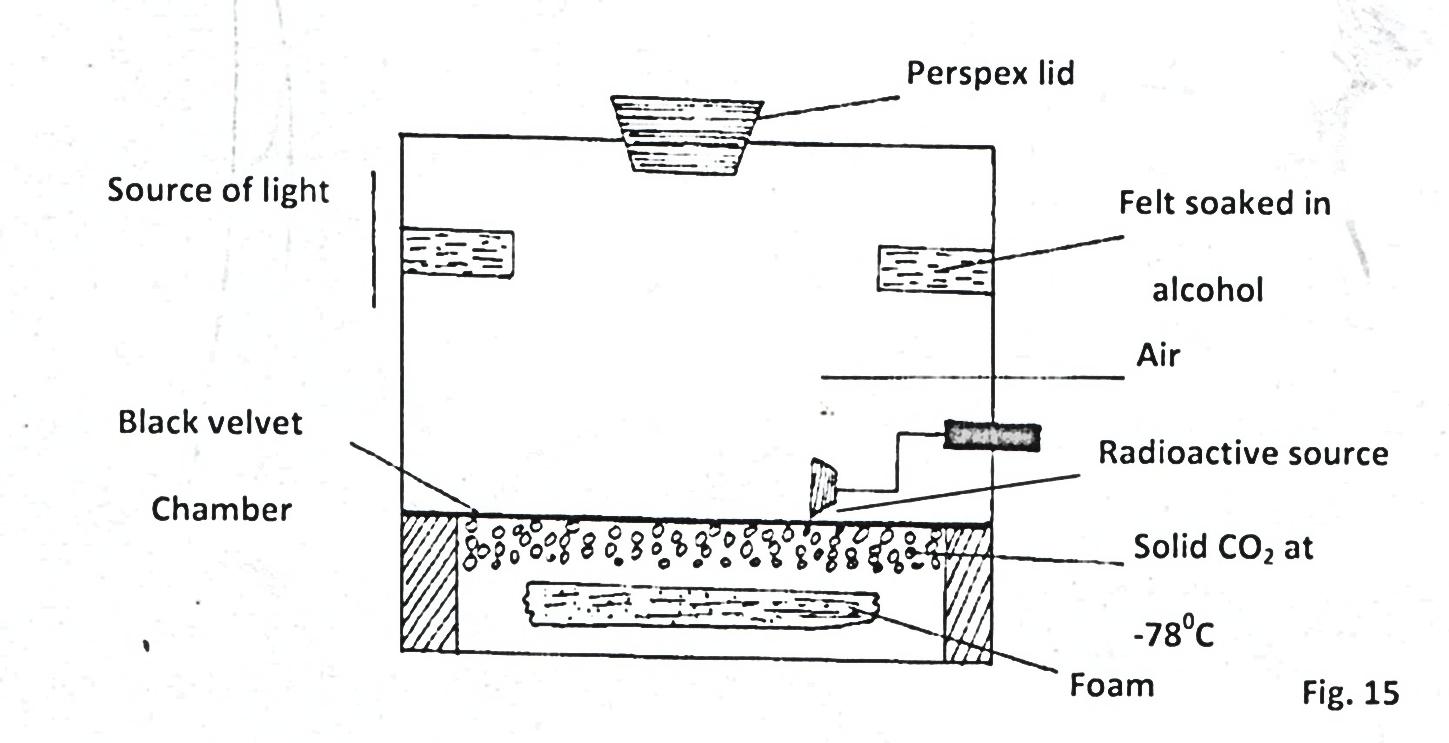 State the property of alcohol that makes it suitable for use in the chamber.			(1 mark)	___________________________________________________________________________________	___________________________________________________________________________________State the function of the perspex lid.								(1 mark)		__________________________________________________________________________________	__________________________________________________________________________________Explain why the base velvet chamber is painted black.					(2 marks)____________________________________________________________________________________________________________________________________________________________________Explain how the radiation from the radioactive source is detected in the chamber.		(4 marks)________________________________________________________________________________________________________________________________________________________________________________________________________________________________________________________________________________________________________________________________________State one advantage of the cloud chamber over a charged leaf electroscope when used as detectors of		radiations.												(1 mark)____________________________________________________________________________________________________________________________________________________________________A student connected a circuit as shown in figure 14 below hoping to produce a rectified output.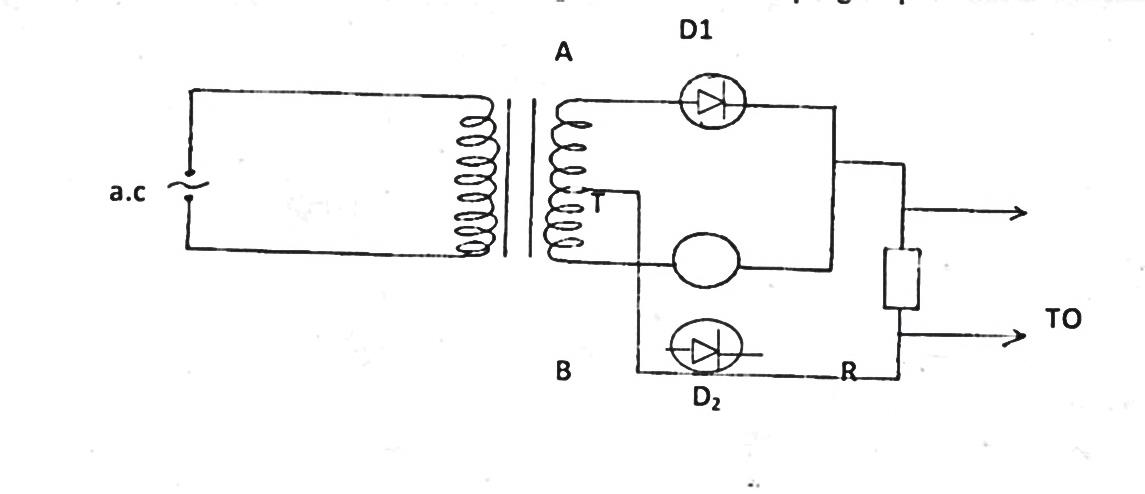 Sketch the graph of the output on the CRO screen.						(1 mark)Explain how the output above is produced.							(2 marks)____________________________________________________________________________________________________________________________________________________________________________________________________________________________________________________________________________________________________________________________________________Name other two uses of a junction diode.							(2 marks)______________________________________________________________________________________________________________________________________________________________________Graph in figure 17 below shows a forward bias characteristic of a P-N junction.				Fig 15The depletion layer decreases from O to A. Explain what is meant by depletion layer.	(2 marks) ______________________________________________________________________________________________________________________________________________________________________i) 	Define the term doping.									(1 mark)______________________________________________________________________________________________________________________________________________________________________		ii) 	Explain how doping produces a P – type semi-conductor.				(3 marks)____________________________________________________________________________________________________________________________________________________________________________________________________________________________________________________________________________________________________________________________________________SECTION QUESTIONMAXIMUM SCORESTUDENTS SCOREA1-1425B1514B1609B1710B1810B1911BTOTAL80ABInfrared radiationVisible lightCD